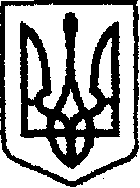 У К Р А Ї Н Ачернігівська обласна державна адміністраціяУПРАВЛІННЯ КАПІТАЛЬНОГО БУДІВНИЦТВАН А К А ЗПро створення постійно діючої комісіїзі списання та оприбуткуванняматеріальних цінностейВідповідно до статей 6, 11, 41 Закону України «Про місцеві державні адміністрації», Закону України «Про бухгалтерський облік та фінансову звітність Україні», Постанови Кабінету міністрів України від 8 листопада 2007 року №1314 «Про затвердження Порядку списання об’єктів державної власності» для визначення непридатності до подальшого використання матеріальних цінностей, їх своєчасного оприбуткування, забезпечення достовірності даних бухгалтерського обліку та фінансової звітності, перевірки стану та оцінки майна,  а також враховуючи кадрові змінин а к а з у ю:Створити та затвердити склад постійно діючої комісії зі списання та оприбуткування матеріальних цінностей у складі працівників Управління капітального будівництва Чернігівської обласної державної адміністрації згідно з додатком.Визнати таким, що втратив чинність, наказ начальника Управління капітального будівництва Чернігівської обласної державної адміністрації від 18 червня 2021 року №103 «Про створення постійно діючої комісії зі списання та оприбуткування матеріальних цінностей».Контроль за виконанням цього наказу залишаю за собою.Начальник                                                                           Ярослав СЛЄСАРЕНКОДодаток до наказу начальника Управління капітального будівництва Чернігівської обласної державної адміністрації	                                                                     05 липня 2022 року № 78	Складпостійно діючої комісії зі списання та оприбуткування матеріальних цінностей(основних засобів, малоцінних необоротних матеріальних активів, малоцінних швидкозношуваних предметів, господарських матеріалів та канцелярського приладдя, обладнання, матеріалів  та оцінки, переоцінки обладнання, матеріалів, простроченої дебіторської та кредиторської заборгованості, списання дебіторської заборгованості, строк позовної давності якої минув, яка є безнадійною до стягнення та інших статей балансу)Голова комісії:МАЙКО Сергій– заступник начальника Управління – начальник відділу технічного контролю автомобільних доріг Управління капітального будівництва Чернігівської обласної державної адміністрації.Члени комісії:СЕРЕДА Світлана– начальник відділу фінансового забезпечення – головний бухгалтер Управління капітального будівництва Чернігівської обласної державної адміністрації;КУЗЬМЕНКО Катерина – начальник відділу інформаційного забезпечення, контролю та організації діловодства Управління капітального будівництва Чернігівської обласної державної адміністрації;КОНОВАЛ Людмила – головний спеціаліст відділу фінансового забезпечення Управління капітального будівництва Чернігівської обласної державної адміністрації;ГУСЄВ Євген – провідний інженер відділу розвитку мережі автомобільних доріг Управління капітального будівництва Чернігівської обласної державної адміністрації.Начальник відділу адміністративно-господарської та організаційної роботи                                                                                 Валерій КЛЮЧНИКвід 05 липня 2022 р.Чернігів№ 78